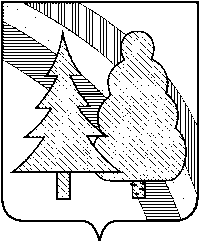 постановлениеадминистрацииЗАКРЫТОГО АДМИНИСТРАТИВНО-ТЕРРИТОРИАЛЬНОГО ОБРАЗОВАНИЯ  г. РАДУЖНЫЙ ВЛАДИМИРСКОЙ ОБЛАСТИ_______    	                                                                               № ________Об утверждении муниципальной программы «Землеустройство, использование и охрана земель, оценка недвижимости, признание прав и регулирование отношений по муниципальной собственности на территории ЗАТО г. Радужный Владимирской области»В целях реализации постановления администрации ЗАТО г. Радужный Владимирской области от 23.08.2018  № 1175 «Об утверждении Порядка разработки проекта бюджета ЗАТО г. Радужный Владимирской области на очередной финансовый год и плановый период», в соответствии с Положением о порядке разработки, реализации и оценки эффективности муниципальных программ муниципального образования ЗАТО г. Радужный Владимирской области, утвержденным постановлением администрации ЗАТО г. Радужный от 21.08.2023 № 1074,  согласно постановлению администрации ЗАТО г. Радужный Владимирской области от 01.09.2023 № 1121 «Об утверждении перечня муниципальных программ на территории ЗАТО                        г. Радужный  Владимирской области для реализации  в очередном 2024 финансовом году и плановом периоде 2025-2026 годов», в соответствии с Федеральным законом от 06.10.2003 № 131-ФЗ «Об общих принципах организации местного самоуправления в Российской Федерации», руководствуясь Бюджетным кодексом Российской Федерации и статьей 36 Устава муниципального образования ЗАТО г. Радужный Владимирской области,П О С Т А Н О В Л Я Ю:Утвердить муниципальную программу «Землеустройство, использование и охрана земель, оценка недвижимости, признание прав и регулирование отношений по муниципальной собственности на территории ЗАТО г. Радужный Владимирской области» согласно приложению к настоящему постановлению.Контроль за исполнением настоящего постановления возложить на председателя комитета по управлению муниципальным имуществом администрации ЗАТО г. Радужный Владимирской области.Настоящее постановление вступает в силу со дня его официального опубликования в информационном бюллетене администрации ЗАТО г. Радужный Владимирской области «Радуга – информ».Глава города								А. В. КолгашкинРассылка:- СМИ- в дело- КУМИ- финансовое управление- отдел экономикиСогласовано:Заместитель главы администрации городапо финансам и экономике,начальник финансового управления				О.М. ГоршковаНачальник юридического отделаадминистрации								Т. С. ИсаеваНачальник отдела экономикиадминистрации								Т.П. СимоноваПредседатель комитетапо управлению муниципальным имуществом			С.В. ЛисецкийН.А. Дмитриева3-37-94